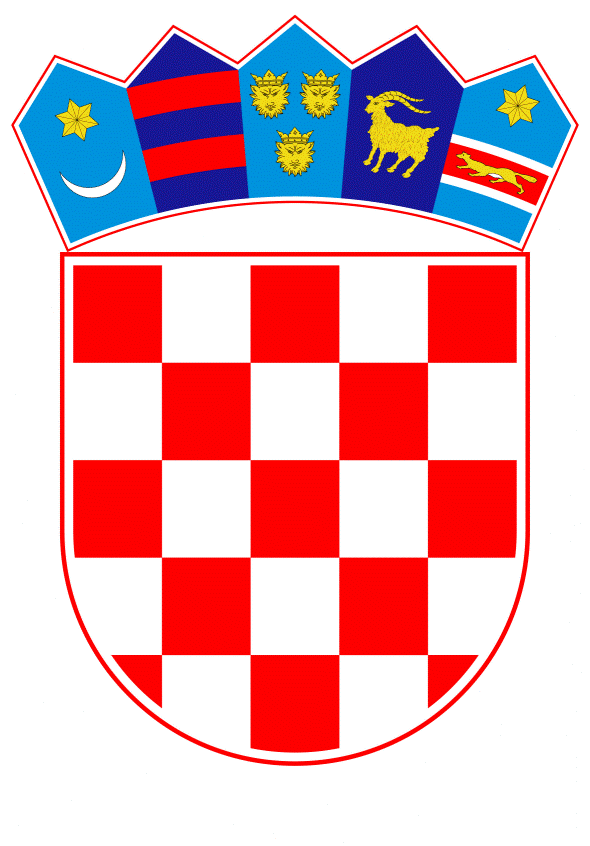 VLADA REPUBLIKE HRVATSKEZagreb, 17. veljače 2022.______________________________________________________________________________________________________________________________________________________________________________________________________________________________Banski dvori | Trg Sv. Marka 2  | 10000 Zagreb | tel. 01 4569 222 | vlada.gov.hrPRIJEDLOGNa temelju članka 31. stavka 2. Zakona o Vladi Republike Hrvatske (Narodne novine, br. 150/11, 119/14, 93/16 i 116/18), Vlada Republike Hrvatske je na sjednici održanoj _____________ donijelaODLUKUo davanju suglasnosti za nastavak sufinanciranja aktivnosti u okviru projekta Organizacije za hranu i poljoprivredu Ujedinjenih naroda (FAO) „AdriaMed“ – GCP/RER/063/CRO “ADRIAMED” - „Davanje doprinosa za provedbu subregionalnih planova upravljanja ribarstvom kao i režima upravljanja u području s ograničenim ribolovnim aktivnostima u Jabučkoj kotlini“I.Daje se suglasnost za nastavak sufinanciranja aktivnosti u okviru projekta Organizacije za hranu i poljoprivredu Ujedinjenih naroda (FAO) „AdriaMed“ GCP/RER/063/CRO “ADRIAMED” - „Davanje doprinosa za provedbu subregionalnih planova upravljanja ribarstvom kao i režima upravljanja u području s ograničenim ribolovnim aktivnostima u Jabučkoj kotlini“ (u daljnjem tekstu: Projekt).II.Prihvaća se Nacrt izmjene i dopune br. 1. Pisma suglasnosti između Vlade Republike Hrvatske i Organizacije za hranu i poljoprivredu Ujedinjenih naroda u potpori aktivnostima financiranim putem ad hoc izvanproračunskih doprinosa, vezano uz provedu Projekta. Nacrt izmjene i dopune br. 1. Pisma suglasnosti iz stavka 1. ove točke sastavni je dio ove Odluke.III.Ovlašćuje se ministrica poljoprivrede da, u ime Vlade Republike Hrvatske, potpiše Izmjenu i dopunu br. 1. Pisma suglasnosti iz točke II. ove Odluke.IV.Nadležno tijelo za sudjelovanje u provedbi i praćenju provedbe Projekta je Ministarstvo poljoprivrede. V.Ukupna sredstva za sufinanciranje Projekta u iznosu 70.000,00 eura, osigurana u okviru razdjela Ministarstva poljoprivrede, unutar aktivnosti - A568004 Praćenje biološkog bogatstva mora uplaćena su u kunskoj protuvrijednosti u dva navrata, 30. prosinca 2019. u iznosu od 260.390,34 kune i 29. svibnja 2020. godine u iznosu od 264.446,77 kuna.VI.Ova Odluka stupa na snagu danom donošenja.Klasa:Urbroj:Zagreb, ____________PREDSJEDNIK    mr. sc. Andrej PlenkovićOBRAZLOŽENJERegionalni projekt Organizacije za hranu i poljoprivredu Ujedinjenih naroda „AdriaMed“ započet je 1999. godine (u daljnjem tekstu: regionalni projekt FAO „AdriaMed“), prvim petogodišnjim okvirom, nakon čega je produljen još nekoliko puta uz financiranje od strane Europske komisije i Talijanske Republike. Republika Hrvatska sudjeluje u Projektu od 2000. godine, kada je započela koristiti raspoloživa sredstva za niz znanstvenih istraživanja.Glavni cilj regionalnog projekta FAO „AdriaMed“ je dati potporu jadranskim državama za donošenje jedinstvenih mjera upravljanja ribarstvom te pružiti potporu koordiniranoj suradnji tijela državne uprave nadležnih za ribarstvo, znanstveno-istraživačkih institucija, riboprerađivača i ribara na Jadranu, a sukladno Kodeksu o odgovornom ribarstvu koji je usvojen od strane Ujedinjenih naroda. Korisnici regionalnog projekta FAO „AdriaMed“ su obalne države Jadranskog mora: Republika Hrvatska, Talijanska Republika, Republika Slovenija, Crna Gora i Republika Albanija. Vlada Republike Hrvatske je putem ovlaštenja danog ministru poljoprivrede dana 30. prosinca 2015. godine potpisala Pismo suglasnosti s Organizacijom Ujedinjenih naroda za hranu i poljoprivredu (FAO) i donirala 35.000 EUR regionalnom projektu FAO „AdriaMed“ oznake GCP/RER/052/CRO naznačeno za aktivnost „Davanje doprinosa za uspostavu subregionalnog sustava za praćenje ribarstva“. Time je Republika Hrvatska postala država donator čime je dobila značajniju ulogu i mogućnost utjecaja na tijek regionalnog projekta FAO „AdriaMed“ i projektne aktivnosti. Donacija je nastavljena kroz potpisivanje Izmjena i dopuna br. 1. Pisma suglasnosti između Vlade Republike Hrvatske i Organizacije Ujedinjenih naroda za hranu i poljoprivredu o sufinanciranju regionalnog projekta FAO „AdriaMed“ iznosom od 35.000 EUR kroz narednih godinu dana, odnosno, do 14. prosinca 2017. godine. Naknadnom razmjenom dopisa usuglašeno je produženje razdoblja pokrivenog ovom donacijom do 31. ožujka 2018. godine. Istekom financiranog razdoblja, odnosno od 31. ožujka 2018. godine projektne aktivnosti nastavljene su u kontinuitetu, međutim s administrativne strane nije provedena procedura za nastavak financiranja. Kako bi Republika Hrvatska zadržala svoj status zemlje donatora i ulogu u regionalnom projektu FAO „AdriaMed nastavljena je suradnja kroz potpisivanje novog Pisma suglasnosti između Vlade Republike Hrvatske i Organizacije za hranu i poljoprivredu Ujedinjenih naroda u potpori aktivnostima financiranima putem ad hoc izvanproračunskih doprinosa GCP/RER/063/CRO „AdriaMed“ namijenjenog za aktivnost „Davanje doprinosa za provedbu subregionalnih planova upravljanja ribarstvom kao i režima upravljanja u području s ograničenim ribolovnim aktivnostima u Jabučkoj kotlini“ (u daljnjem tekstu: Projekt) u ukupnom iznosu od 70.000 EUR, za razdoblje od 15. studenog 2019. godine do 31. prosinca 2020. godine što je omogućilo nastavak potpore za projekte koji su od strateške važnosti za hrvatsko ribarstvo.Ključne aktivnosti koje se kroz regionalni projekt FAO „AdriaMed“ provode odnose se na inicijalnu uspostavu sustava upravljanja podacima u morskom ribarstvu, provedbu prikupljanja podataka te provedbu niza znanstvenih istraživanja. U svim ovim segmentima Republika Hrvatska je do potpisivanja Pisma suglasnosti 2015. godine koristila sredstva kao država-korisnica, pri čemu je regionalni projekt FAO „AdriaMed“ značajno doprinio razvoju ljudskih i tehničkih kapaciteta kako u dijelu znanstvene podrške, tako i u dijelu administrativnih kapaciteta. Pristupanjem Republike Hrvatske Europskoj uniji, mjesto i uloga regionalnog projekta FAO „AdriaMed“ dodatno su osnaženi činjenicom da je reforma Zajedničke ribarstvene politike EU naglasila potrebu regionalnog pristupa kako u dijelu prikupljanju podataka tako i, općenito, u donošenju mjera upravljanja u ribarstvu. Republika Hrvatska je koristila usluge i podršku regionalnog projekta FAO „AdriaMed“ kako bi na regionalnoj razini i u suradnji s drugim državama, prvenstveno s Republikom Slovenijom i Talijanskom Republikom, razvila svu potrebnu argumentaciju za obranu specifičnih traženja u pitanjima plivaričarskog i koćarskog ribolova, upravljanja ribarstvom u Jabučkoj kotlini te kako bi uspostavila odgovarajuće mehanizme administrativne suradnje koje zahtijeva EU pravna stečevina. Dobivanjem statusa zemlje-donatora, Republika Hrvatska je dobila mogućnost usmjeravanja pojedinih elemenata projekta u one segmente njezinih interesa koji se procjenjuju ključnima za održivi ribolov na Jadranu. Iznimno je važno istaknuti da je upravo regionalni projekt FAO „AdriaMed“ predstavljao platformu u okviru koje je započet rad na uspostavi zajedničkog režima upravljanja ribolovom na području Jabučke kotline kroz izravnu suradnju Republike Hrvatske sa Talijanskom Republikom. Procjenjuje se da je osim povrata dijela sredstava ova alokacija dugoročno korisna i u smislu postizanja ciljeva Zajedničke ribarstvene politike Europske unije te u smislu osnaživanja uloge Hrvatske u donošenju odluka o mjerama upravljanja ribolovom na Jadranu u okviru EU obzirom da su u tijeku aktivnosti od izravnog interesa za Republiku Hrvatsku poput priprema za donošenje novog GFCM Plana za sitnu plavu ribu u Jadranu, praćenja provedbe GFCM Plana za demerzalni ribolov u Jadranu te donošenje nove GFCM Preporuke o uspostavi područja s ograničenim ribolovnim aktivnostima u Jabučkoj kotlini. Obzirom da je pandemija uzrokovana virusom COVID-19 tijekom 2020. godine onemogućila provedbu svih aktivnosti predviđenih Projektom, predlaže se nastavak suradnje kroz potpisivanje Izmjene i dopune br. 1. Pisma suglasnosti kako bi se uplaćena neutrošena sredstva iskoristila do 30. lipnja 2022. godine. Iznos od 51% od uplate ukupnog doprinosa Republike Hrvatske u redoviti doprinos FAO-a se ubraja kao službena međunarodna razvojna pomoć. FAO financira provedbu projekata iz redovitog proračuna (Technical Cooperation Programme – TCP), dok donacija država i međunarodnih agencija se financiraju putem ad hoc izvanproračunskih doprinosa (Government Cooperative Programme- GCP) tzv. dobrovoljni financijski doprinos.Izmjenom i dopunom br. 1. Pisma suglasnosti između Vlade Republike Hrvatske i Organizacije za hranu i poljoprivredu Ujedinjenih naroda u potpori aktivnostima financiranima putem ad hoc izvanproračunskih doprinosa Projekta usuglašava se produljenje razdoblja pokrivenog donacijom u ukupnom iznosu od 70 000 eura do 30. lipnja 2022. godine bez dodatnih troškova. Slijedom navedenog, predlaže se Vladi Republike Hrvatske donošenje Odluke kojom se daje suglasnost za nastavak provedbe regionalnog projekta FAO „AdriaMed“ te prihvaćanje Izmjene i dopune br. 1. Pisma suglasnosti. Također predlaže se davanje ovlaštenja ministrici poljoprivrede za potpisivanje Izmjene i dopune br. 1. Pisma suglasnosti. Predlagatelj:Ministarstvo poljoprivredePredmet:Prijedlog odluke o davanju suglasnosti za nastavak sufinanciranja aktivnosti u okviru projekta Organizacije za hranu i poljoprivredu Ujedinjenih naroda (FAO) „AdriaMed“ – GCP/RER/063/CRO “ADRIAMED” - „Davanje doprinosa za provedbu subregionalnih planova upravljanja ribarstvom kao i režima upravljanja u području s ograničenim ribolovnim aktivnostima u Jabučkoj kotlini“